U NIV E R S IT Y  O F  I L L INO I S A T  U R B AN A - C HA M P A I G N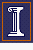 School and Community ExperiencesPre-Conference WorksheetThe purpose of this worksheet is to encourage candidates to be proactive planners of instruction. This worksheet should be completed with the candidate prior to the observation.{Used in Early Field Experiences & Student Teaching}Teacher Candidate	Date of Observation  	Identify the central focus for this observation. How does this lesson fit within the broader goals of the unit of instruction and/or the context of recent lessons? (Focal points under Domain 2 and 3 on the Observation Form)What are your specific content and language learning objectives for this lesson? (What will students know and/or be able to do as a result of this lesson? What language will they be able to utilize when illustrating understanding?)What are the formal and informal assessment strategies you will use to determine if students have met your objectives? (Periodic checks for understanding and summative assessment.)How will you engage students in active meaning making of key concepts and ideas?What planned supports will you use for whole class, individuals, and for students with specific learning needs?What prerequisite skills will students need in order to be successful? What requisite skills/ strategies will they develop in the lesson?How has your lesson changed since you collaborated with your coop (and/or other classroom staff) in the planning of this lesson?What instructional strategies will you use and why?School and Community Experiences – updated 8-28-14